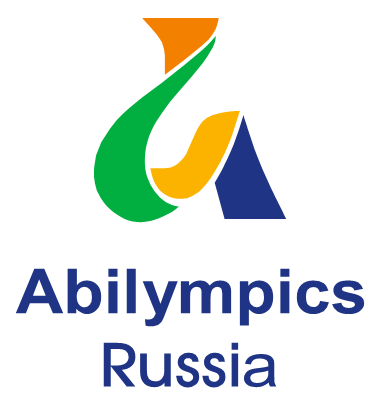 V РЕГИОНАЛЬНЫЙ ЧЕМПИОНАТ «АБИЛИМПИКС»КОНКУРСНОЕ ЗАДАНИЕпо презентационной компетенцииМАСТЕР ПО ОБРАБОТКЕ ЦИФРОВОЙ ИНФОРМАЦИИ2020СодержаниеОписание компетенцииАктуальность компетенцииБыстрые темпы глобализации за последнее десятилетие были в значительной степени обусловлены разработками в области информационных и коммуникационных технологий (ICT). IT-специалисты пользуются все большим спросом во многих направлениях. Эти специалисты не простые пользователи Microsoft Office, графических редакторов (растровых и векторных), обработки мультимедийной информации, они продвинутые пользователи, которые обладают познаниями во всех приложениях в целом. Их навыки могут быть использованы во многих сферах жизни, отраслях, культурах, языках.Существуют тысячи компаний, которые, несомненно, нуждаются в улучшении обучения использования этих офисных приложений, и они часто выигрывают от того, что создают индивидуальные решения, которые разрабатываются специально для них. Ссылка на образовательный и/или профессиональный стандарт (конкретные стандарты)Требования к квалификации2.Конкурсное задание2.1 Краткое описание заданияШкольники: в ходе выполнения конкурсного задания необходимо создать мультимедийную презентацию и изображение для обложки журнала, используя растровую графику.Студенты:в ходе выполнения конкурсного задания необходимо создать обложку журнала и статью, используя текстовую и растровую графику. Создать и обработать простую базу данных.Специалисты: в ходе выполнения конкурсного задания необходимо создать обложку журнала и статью, используя текстовую и растровую графику. Создать и обработать сложную базу данных со связями. 2.2 Структура и подробное описание конкурсного задания2.3Последовательность выполнения заданияПри выполнении задания конкурсант должен продемонстрировать навыки работы с пакетом Microsoft Office и графическим редактором.  Задание должно быть сформулировано таким образом, чтобы конкурсант четко понимал, что ему необходимо предоставить в результате.  Формулировка конкурсного задания предполагает разбиение его участником на подзадачи, которые решаются на соответствующих этапах конкурса.   Вся документация конкурса и программное обеспечение предоставляются на русском языке.  ТЕМАТИЧЕСКОЕ ЗАДАНИЕ(для студентов/специалистов)Исходные данные находятся в папке «Исходный материал»Модуль 1. Обработка текстовой информацииЗадача 1. Создание обложки журнала Для дальнейшего создания журнала, вам необходимо разработать обложку с оборотом. Для этого создайте документ под названием titul.docx. Задайте поля документа формата А4: верхнее - 2 см, нижнее - 0,4 см, левое - 0,8 см, правое - 0,8 см. Текст документа оформить рубленым шрифтом.  Первая страницаВ верхней части страницы, для первого абзаца наберите текст №2, представленный в папке «Исходные материалы» - «Модуль 1 Обработка текстовой информации» - «Задача1». Примените размер шрифта 15 пт., полужирное начертание. Для выделения адреса электронной версии журнала примените верхний регистр. Для всего текста первого абзаца применить цвет: цветовая модель – RGB, красный – 0, зеленый – 102, синий – 132. Текст расположите в 1 строку от края до края страницы. Следующим абзацем добавьте название журнала, представленное в папке «Исходные материалы» - «Модуль 1 - Обработка текстовой информации» - «Задача1» - текст №1. Размер шрифта – 72 пт., полужирное начертание, расположить по центру. Примените цвет как в первом абзаце. В третьем абзаце необходимо указать номер выпуска журнала, который представлен в папке «Исходные материалы» - «Модуль 1 Обработка текстовой информации» - «Задача1» - текст №3. Размер шрифта, начертание, цвет соответствуют параметрам 1 абзаца. Выравнивание по правому краю страницы. В оставшейся части страницы поместите изображение, которое вы выполните в Модуле 2, в формате .jpEg. Расположите изображение так, чтобы свободного пространства на странице по левому, правому и нижнему краю оставалось минимум. Вторая страницаВ левой части страницы от верхнего края до нижнего, поместите за текстом прямоугольник без контура размером 8,4 см х 29,7 см, заливка: цветовая модель – RGB, красный – 255, зеленый – 255, синий – 0, прозрачность – 70%. По левому краю страницы создайте 3 раздела журнала. Названия разделов возьмите из текстов №4, 7, 10 в папке «Исходные материалы» - «Модуль 1 Обработка текстовой информации» - «Задача1». Примените шрифт Arial Narrow размером39 пт. Левую часть фраз (до точки) выделите цветом: цветовая модель – RGB, красный – 255, зеленый – 0, синий – 0. Для второй части фразы применять цвет не нужно. Под названием каждого раздела необходимо указать его электронный вариант. Текст представлен папке «Исходные материалы» - «Модуль 1 Обработка текстовой информации» - «Задача1» - тексты № 5, 8, 11. Расположите ссылки по левому краю с отступом 7,7 см. Примените шрифт Arial Narrow размером 28 пт. Текст выделите цветом: цветовая модель – RGB, красный – 25, зеленый – 0, синий – 255.  Добавьте к каждому разделу после ссылок описание раздела. Текст описания представлен в папке «Исходные материалы» - «Модуль 1 Обработка текстовой информации» - «Задача1» - тексты № 6, 9, 12. Размер шрифта 17 пт, выравнивание по левом краю.  Из папки «Исходные материалы» - «Модуль 1 Обработка текстовой информации» - «Задача1» добавьте изображения на свое усмотрение, но не более 3. Расположите произвольно. Всю текстовую информацию расположите равномерно по всей странице. Задача 2. Создание статьи журналаСоздайте новый документ statya.docx. Для написания статьи, используйте материал из папки «Исходные материалы» - «Модуль 1 Обработка текстовой информации» - «Задача 2» - текст. Для создания заголовка статьи используйте выравнивание по левому краю, размер шрифта - 40 пт., шрифт жирный, рублёный, цвет шрифта: цветовая модель - RGB, красный - 235, синий - 107, зеленый - 20. Отделите заголовок от основного текста чертой с цветом заголовка. Имя издателя расположите по левому краю, под чертой. Размер шрифта 16 пт., курсив. Далее идет текст статьи и рисунки. Подзаголовки в тексте выполните жирным шрифтом, цветом заголовка.Для в текста статьи используйте рубленный шрифт, размер 13 пт. Основной текст статьи оформите в виде 2 колонок. Название рисунков оформите курсивом, размер 11 пт. Текст статьи выровняйте по ширине, используйте перенос слов. Установите размеры полей: верхнее - 1,9 см, левое - 2,1 см, правое - 1,9 см, нижнее - 2 см. Используйте сеть Интернет для поиска изображений по теме. Каждый рисунок должен иметь свой номер и название.В нижнем колонтитуле добавьте нумерацию страниц, начиная с 4, по центру, полужирный, размер 11 пт. По левому краю нижнего колонтитула укажите номер раздела: Раздел 1. Размер - 13 пт., все прописные, цвет как в заголовке статьи. По правому краю нижнего колонтитула укажите название журнала и его выпуск: РЛоцман - август 2019. Размер шрифта - 13 пт., полужирный, цвет - черный. Для всех объектов нижнего колонтитула используйте рубленный шрифт. Сохраните работу на рабочем столе в папке Участник №…. / Модуль 1 Обработка текстовой информации/ statya.docx.Модуль 2. Обработка графической информацииНеобходимо разработать иллюстрацию для обложки журнала. Используя возможности Adobe Photoshop, создайте изображение, в котором будутпредставлены ваши творческие решения.Изображение для обложки журналаСоздайте фон изображения в виде прямоугольника чёрного цвета. 
Размер прямоугольника: высота - 23 см., ширина - 20 см. Откройте изображение, представленное в папке «Исходные материалы» -
«Модуль2 Обработка графической информации» - «Изображение». Расположите изображение на отдельном слое. Поверните изображение в произвольном направлении, придайте ему произвольныйразмер и разместите в центре изображения. Создайте на чёрном фоне узор, подходящий к предложенному изображению, используя любые инструменты.Добавьте на отдельные слои тексты № 1,2,3,4 из папки «Исходные материалы» - «Модуль 2 Обработка графической информации».Примените стиль текста на ваш выбор.  Сохраните коллаж в двух форматах .PSD и .JPEG под именем «Изображение на обложку».В формате .PSD слои не объединять!Сохраните работу на рабочем столе в папке Участник №… / Модуль 2 Обработка графической информации /Изображение на обложку.Модуль 3. Обработка баз данныхСоздание реляционной базы данныхИздательство поручает вам разработать базу данных выпусков журнала за год. База должна содержать: Архив, в котором содержатся номера выпусков (по месяцам выхода), начиная с января 2019 г. Каждый выпуск должен содержать разделы: новости, статьи, схемы (в виде гиперссылок на материал). В разделе Склад содержится информация о количестве каждого выпуска на складе издательства. ТЕМАТИЧЕСКОЕ ЗАДАНИЕ (для школьников)Исходные данные находятся в папке «Исходный материал»Модуль 1. Обработка мультимедийной информацииИздательство делает заказ на создание рекламного проекта. Используя возможности PowerPoint необходимо создать презентацию, в которой будетпредставлена информация об основных новостях последнего выпуска журнала.Создайте новую презентацию под названием proekt.pptx.Презентация должна содержать 10 слайдов.Для её наполнения используйте текст из папки«Исходные материалы» -
«Модуль 1 Обработка мультимедийной информации» - «Текст для презентации».Титульный лист оформите на своё усмотрение.Для форматирования заголовков2, 3, 4, 5, 6, 7, 8 слайдов используйте следующие параметры: шрифт - Calibri, размер шрифта- 34 пт.Для форматирования текста2, 3, 4, 5, 6, 7, 8 слайдов используйте следующие параметры: шрифт - Calibri, размер шрифта- 24 пт.На каждый слайд вставьте соответствующее изображение. Необходимые изображения находятся в папке «Исходные материалы» - «Модуль 1 Обработка мультимедийной информации» - «Иллюстрации».На каждом слайде, кроме первого, в нижнем колонтитулеслева поместить текст из папки «Исходные материалы» -«Модуль 1 Обработка мультимедийной информации» - «Текст для презентации».В презентации использовать анимацию в любом месте на ваше усмотрение. Демонстрация презентации должна происходить в автоматическом режиме.Сохраните презентацию вашей папке Участник №…/ Модуль 1 Обработкамультимедийной информации / proekt.pptx.Модуль 2. Обработка графической информации Необходимо разработать иллюстрацию для обложки журнала. Используя возможности Adobe Photoshop, создайте изображение, в котором будут представлены ваши творческие решения.Изображение для обложки журналаСоздайте фон изображения в виде прямоугольника черного цвета. 
Размер прямоугольника: высота - 23 см., ширина - 20 см. Откройте изображение, представленное в папке «Исходные материалы» -
«Модуль2 Обработка графической информации» - «Изображение». Расположите изображение на отдельном слое. Поверните изображение в произвольном направлении, придайте ему произвольныйразмер и разместите в центре изображения. Создайте на чёрном фоне узор, подходящий к предложенному изображению, используя любые инструменты.Добавьте на отдельные слои тексты № 1,2,3,4 из папки «Исходные материалы» - «Модуль 2 – Обработка графической информации». Примените Стиль текста на ваш выбор.  Сохраните коллаж в двух форматах .PSD и .JPEG под именем «Изображение на обложку».В формате .PSD слои не объединять!Сохраните работу на рабочем столе в папке Участник №… / Модуль 2 Обработка графической информации /Изображение на обложку.2.4 Критерии оценки выполнения заданияЭтот раздел определяет критерии оценивания и количество баллов (субъективных и объективных). Итоговое количество: 100 баллов у студентов/специалистов;60 баллов у школьников. 3.Перечень используемого оборудования, инструментов и расходных материаловЛица-участники выполняют задания в одиночку. Каждый выполняющий должен иметь в распоряжении компьютер с установленным программным обеспечением, своё рабочее место (стол, стул, ПК). 3.1 Школьники/Студенты/Специалисты 4. Схемы оснащения рабочих мест с учетом основных нозологий4.1 Минимальные требования к оснащению рабочих мест с учетом основных нозологий*указывается ссылка на сайт с тех. характеристиками, либо наименование и тех. характеристики специализированного оборудования.4.2 Графическое изображение рабочих мест с учетом основных нозологий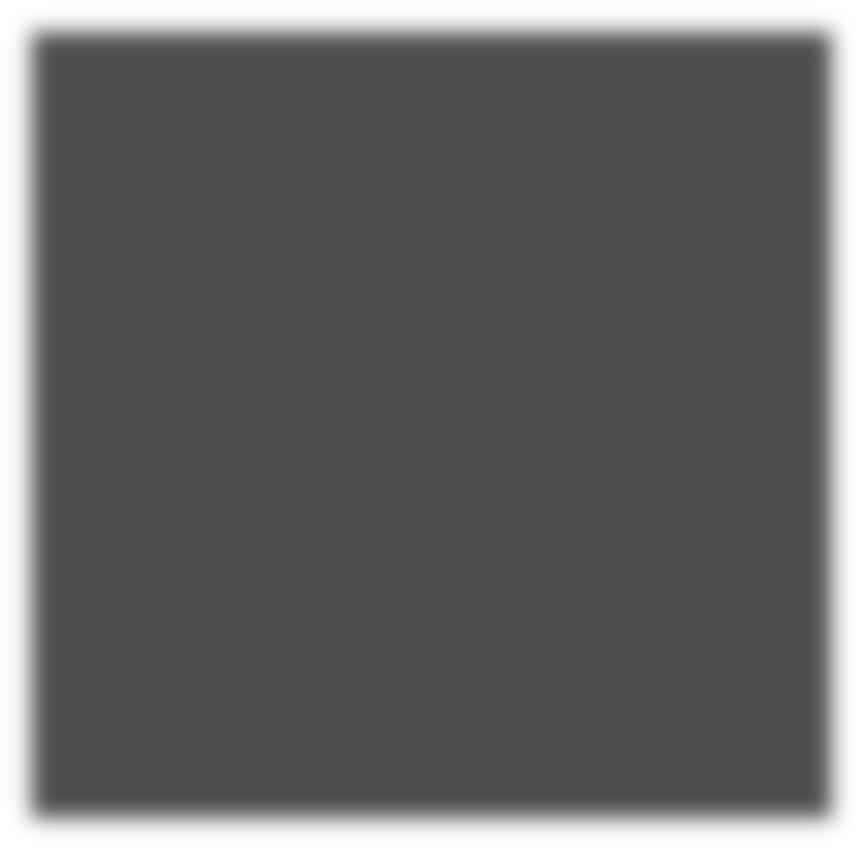 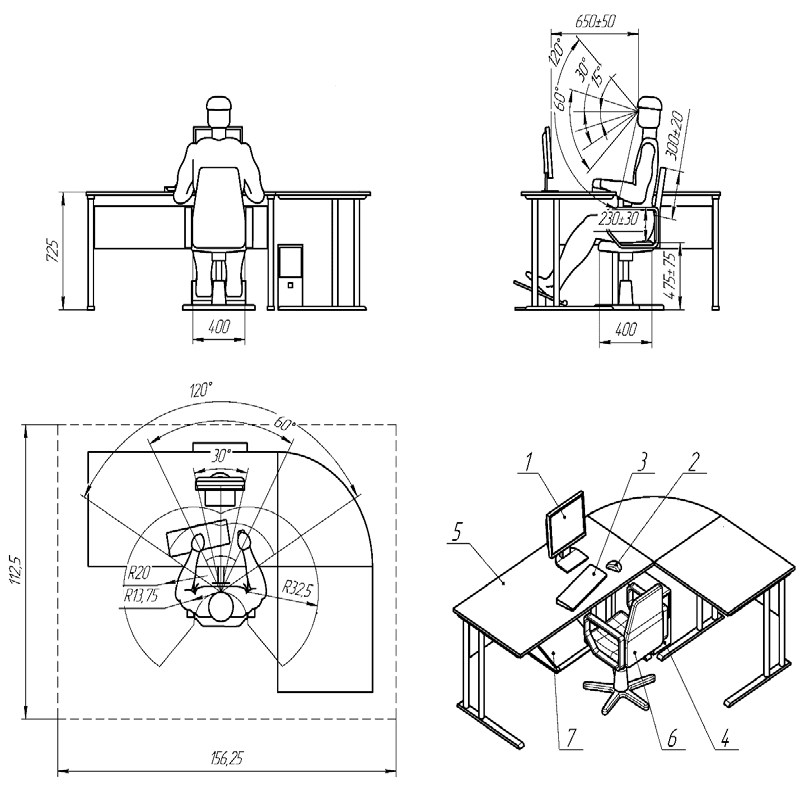 4.3 Схема застройки соревновательной площадки5. Требования охраны труда и техники безопасностиОбщие требования охраны труда1.1 К самостоятельной работе с ПК допускаются участники после прохождения ими инструктажа на рабочем месте, обучения безопасным методам работ и проверки знаний по охране труда, прошедшие медицинское освидетельствование на предмет установления противопоказаний к работе с компьютером.  1.2 При работе с ПК рекомендуется организация перерывов на 10 минут через каждые 50 минут работы. Время на перерывы уже учтено в общем времени задания, и дополнительное время участникам не предоставляется.  1.3 Запрещается находиться возле ПК в верхней одежде, принимать пищу и курить, употреблять вовремя работы алкогольные напитки, а также быть в состоянии алкогольного, наркотического или другого опьянения.  1.4 Участник соревнования должен знать месторасположение первичных средств пожаротушения и уметь ими пользоваться.  1.5 О каждом несчастном случае пострадавший или очевидец несчастного случая немедленно должен известить ближайшего эксперта.  1.6 Участник соревнования должен знать местонахождение медицинской аптечки, правильно пользоваться медикаментами; знать инструкцию по оказанию первой медицинской помощи пострадавшим и уметь оказать медицинскую помощь. При необходимости вызвать скорую медицинскую помощь или доставить в медицинское учреждение.  1.7 При работе с ПК участники соревнования должны соблюдать правила личной гигиены. 1.8 Работа на конкурсной площадке разрешается исключительно в присутствии эксперта. Запрещается присутствие на конкурсной площадке посторонних лиц.1.9 По всем вопросам, связанным с работой компьютера следует обращаться к руководителю.  1.10 За невыполнение данной инструкции виновные привлекаются к ответственности согласно правилам внутреннего распорядка или взысканиям, определенным Кодексом законов о труде Российской Федерации. 2. Требования охраны труда перед началом работы2.1 Перед включением используемого на рабочем месте оборудования участник соревнования обязан:  - осмотреть и привести в порядок рабочее место, убрать все посторонние предметы, которые могут отвлекать внимание и затруднять работу;-проверить правильность установки стола, стула, подставки под ноги, угол наклона экрана монитора, положения клавиатуры в целях исключения неудобных поз и длительных напряжений тела. Особо обратить внимание на то, что дисплей должен находиться на расстоянии не менее 50 см от глаз (оптимально 60-70 см);- проверить правильность расположения оборудования;-кабели электропитания, удлинители, сетевые фильтры должны находиться с тыльной стороны рабочего места;-убедиться в отсутствии засветок, отражений и бликов на экране монитора;-убедиться в том, что на устройствах ПК (системный блок, монитор, клавиатура) не располагаются сосуды с жидкостями, сыпучими материалами (чай, кофе, сок, вода и пр.);-включить электропитание в последовательности, установленной инструкцией по эксплуатации оборудования; - убедиться в правильном выполнении процедуры загрузки оборудования, правильных настройках.  2.2 При выявлении неполадок сообщить об этом эксперту и до их устранения к работе не приступать.  3. Требования охраны труда во время работы3.1 Втечение всего времени работы со средствами компьютерной и оргтехники участник соревнования обязан:  содержать в порядке и чистоте рабочее место;  следить за тем, чтобы вентиляционные отверстия устройств ничем не были закрыты;  выполнять требования инструкции по эксплуатации оборудования;  соблюдать, установленные расписанием, трудовым распорядком регламентированные перерывы в работе, выполнять рекомендованные физические упражнения.  3.2 Участнику соревнований запрещается во время работы: отключать и подключать интерфейсные кабели периферийных устройств;  класть на устройства средств компьютерной и оргтехники бумаги, папки и прочие посторонние предметы;  прикасаться к задней панели системного блока (процессора) при включенном питании;  отключать электропитание во время выполнения программы, процесса;  допускать попадание влаги, грязи, сыпучих веществ на устройства средств компьютерной и оргтехники;  производить самостоятельно вскрытие и ремонт оборудования;  производить самостоятельно вскрытие и заправку картриджей принтеров или копиров;работать со снятыми кожухами устройств компьютерной и оргтехники;  располагаться при работе на расстоянии менее 50 см от экрана монитора.  3.3. При работе с текстами на бумаге, листы надо располагать как можно ближе к экрану, чтобы избежать частых движений головой и глазами при переводе взгляда.  3.4Рабочие столы следует размещать таким образом, чтобы видео дисплейные терминалы были ориентированы боковой стороной к световым проемам, чтобы естественный свет падал преимущественно слева.  Освещение не должно создавать бликов на поверхности экрана.  Продолжительность работы на ПК без регламентированных перерывов не должна превышать 1-го часа. Во время регламентированного перерыва с целью снижения нервноэмоционального напряжения, утомления зрительного аппарата, необходимо выполнять комплексы физических упражнений.  4. Требования охраны труда в аварийных ситуациях4.1 Обо всех неисправностях в работе оборудования и аварийных ситуациях сообщать непосредственно эксперту.  4.2 При обнаружении обрыва проводов питания или нарушения целостности их изоляции, неисправности заземления и других повреждений электрооборудования, появления запаха гари, посторонних звуков в работе оборудования и тестовых сигналов, немедленно прекратить работу и отключить питание.  4.3 При поражении пользователя электрическим током принять меры по его освобождению от действия тока путем отключения электропитания и до прибытия врача оказать потерпевшему первую медицинскую помощь.  4.4 В случае возгорания оборудования отключить питание, сообщить эксперту, позвонить в пожарную охрану, после чего приступить к тушению пожара имеющимися средствами.  5. Требования охраны труда по окончании работы  5.1По окончании работы участник соревнования обязан соблюдать следующую последовательность отключения оборудования:- произвести завершение всех выполняемых на ПК задач;- отключить питание в последовательности, установленной инструкцией по эксплуатации данного оборудования;- в любом случае следовать указаниям экспертов.5.2 Убрать со стола рабочие материалы и привести в порядок рабочее место. 5.3 Обо всех замеченных неполадках сообщить эксперту. ШкольникиСтудентыСпециалистыФГОС СПО по профессии 230103.02 Мастер по обработке цифровой информации (утв. приказом Министерства образования и науки РФ от 2 августа 2013 г. N 854), квалификация «Оператор ЭВМ» ФГОС СПО по профессии 230103.02 Мастер по обработке цифровой информации (утв. приказом Министерства образования и науки РФ от 2 августа 2013 г. N 854)ФГОС СПО по профессии 230103.02 Мастер по обработке цифровой информации (утв. приказом Министерства образования и науки РФ от 2 августа 2013 г. N 854)Школьники Студенты Специалисты Должен знать: ♦правила охраны труда при работе за ПК;♦принципы организации и ввода данных, основы редактирования текстов в текстовых редакторах; ♦общие принципыо программе подготовки презентаций; ♦ общие принципы работы в электронных таблицах; ♦возможности программ компьютерной графики; ♦основы работы в локальных вычислительных сетях; ♦ возможности, предоставляемые глобальнойсетью;♦основы работы в глобальной сети; ♦основы работыв поисковых системах; ♦ сведения о специализированных пакетах прикладных программ; Должен уметь: ♦ обеспечивать выполнения правил охраны труда ♦ подготовить к работе ПК, периферийные устройства; ♦ организовать и подготавливать рабочее место к работе; ♦ осуществлять запись 	и считывание информации; ♦осуществлять обработку текстовой информации;  ♦ выполнять записи, считывание, копирование информации; ♦ обрабатывать информацию с помощью текстового редактора;  ♦ работать 	с электронными таблицами;  ♦ работать 	с графическими редакторами;♦ осуществлять работу с мультимедийными приложениями ♦ свободно работать в информационном пространстве Internet; Должен знать: ♦подключать и настраивать параметры функционирования персонального компьютера, периферийного и мультимедийного оборудования; ♦настраивать основные компоненты графического интерфейса операционной системы и специализированных программ-редакторов Долженуметь: ♦вводить цифровую и аналоговую информацию в персональный компьютер с различных носителей, периферийного и мультимедийного оборудования; ♦ обработки аудио-, визуального и мультимедийного контента с помощью специализированных программ-редакторов; ♦ создания и воспроизведения видеороликов, презентаций, слайд-шоу, медиафайлов и другой итоговой продукции из исходных аудио, визуальных и мультимедийных компонентов ♦ Работать с векторной и растровой графикой. ♦ Выполнять расчеты 	с использованием относительных и абсолютных ссылок. ♦ Обрабатывать экономическую информации. ♦ Обрабатывать простые базы данных ♦ обеспечивать выполнения правил охраны труда ♦ организовать и подготавливать рабочее место к работе; Должен знать: ♦подключать и настраивать параметры функционирования персонального компьютера, периферийного и мультимедийного оборудования; ♦настраивать основные компоненты графического интерфейса операционной системы и специализированных программ-редакторов ♦устанавливать программное обеспечение Долженуметь: ♦вводить цифровую и аналоговую информацию в персональный компьютер с различных носителей, периферийного и мультимедийного оборудования; ♦ обработки аудио-, визуального и мультимедийного контента с помощью специализированных программ-редакторов; ♦ создания и воспроизведения видеороликов, презентаций, слайд-шоу, медиафайлов и другой итоговой продукции из исходных аудио, визуальных и мультимедийных компонентов ♦ Работать с векторной и растровой графикой. ♦ Работать с несколькими документами содержащие таблицы. ♦ Создание комплексных документов. ♦ Выполнять расчеты с использованием относительных и абсолютных ссылок. ♦ Обрабатывать экономическую информации. ♦ Обрабатывать сложные базы данных ♦ Обеспечивать выполнения правил охраны труда ♦ Организовывать и подготавливать рабочее место к работеКатегория участника Наименование модуля Дата Время Результата ШкольникиМодуль 1. Создание мультимедийной презентацииПервый день60 минут Создание мультимедийной презентацииШкольникиМодуль 2. Обработка графической  информацииПервый день60 минут Создание изображения для обложки журнала Студенты/специалисты Модуль 1. Обработка текстовой информацииПервый день120 минут Создание обложки журнала и статьиСтуденты/специалисты Модуль 2. Обработка графической  информации Первый день60 минут Создание изображения для обложки журналаСтуденты/специалисты Модуль 3. Обработка баз данных Первый день60 минут Создание базы данных выпуска журнала за год № п/п Наименование задания Объективная оценка (баллы) Студенты/Специалисты 1001Модуль 1. Обработка текстовой информации 651Задача 1. Создание обложки журнала 351Задача 2. Создание статьи журнала 302Модуль 2. Обработка графической информации202Изображение для обложки журнала203Модуль 3. Создание реляционной БД153Создание реляционной базы данных15Школьники 601Модуль 1. Обработка мультимедийной информации 302Модуль 2. Обработка графической информации30ОБОРУДОВАНИЕ НА 1-ГО УЧАСТНИКАОБОРУДОВАНИЕ НА 1-ГО УЧАСТНИКАОБОРУДОВАНИЕ НА 1-ГО УЧАСТНИКАОБОРУДОВАНИЕ НА 1-ГО УЧАСТНИКАОБОРУДОВАНИЕ НА 1-ГО УЧАСТНИКАОборудование, инструменты, ПО, мебельОборудование, инструменты, ПО, мебельОборудование, инструменты, ПО, мебельОборудование, инструменты, ПО, мебельОборудование, инструменты, ПО, мебель№ Наименование тех. характеристики оборудования, 
инструментов иссылка на сайт производителя, поставщикаЕд. изме-ренияКол-во1 Операционная системаMicrosoftWindows7https://novosibirsk.nix.ru/autocatalog/microsoft/Microsoft-Windows-7-Professionalnaya-32-64-bit-Rus-BOX-FQC-05347-00265_89662.html1 10 2 Программное обеспечение 
Microsoft Office 2016https://www.microsoft.com/ruru/softwaredownload/
windows101 10 3 Программное обеспечение для просмотра фотографийhttps://www.microsoft.com/ruru/softwaredownload/
windows101 10 4 Программа для создания и обработки растровой графики Adobe Photoshop CC 2017, GIMP русифицированная версия  https://adobephotoshop.softok.info/1 10 5 Стол компьютерный  на усмотрение организатора 1 15 7 Компьютерное креслона усмотрение организатора 1 15 8 Монитор с диагональю 
не менее 24 дюймана усмотрение организатора 1 10 9 Системный блок
(с клавиатурой и мышью) с параметрами не хуже: Intel® Xeon® E3 или Core i7 или эквивалентный, 3.0 ГГц или выше/DDR-3 16 GB/HDD 500Gb, Видеокарта NVidia Quadro K1200 (или эквивалент) c 4 ГБ памяти (позволяющая подключить 2 монитора). (Видеокарта NVidia Quadro K1200 c 4 ГБ памяти (позволяющая подключить 2 монитора). на усмотрение организатора 1 10 10 Цифровой блок (клавиатура)на усмотрение организатора 1 10 11 Принтер на усмотрение организатора 1 1 РАСХОДНЫЕ МАТЕРИАЛЫ  НА 1 УЧАСТНИКА РАСХОДНЫЕ МАТЕРИАЛЫ  НА 1 УЧАСТНИКА РАСХОДНЫЕ МАТЕРИАЛЫ  НА 1 УЧАСТНИКА РАСХОДНЫЕ МАТЕРИАЛЫ  НА 1 УЧАСТНИКА РАСХОДНЫЕ МАТЕРИАЛЫ  НА 1 УЧАСТНИКА Расходные материалы Расходные материалы Расходные материалы Расходные материалы Расходные материалы № Наименование Технические характеристики Ед. измерения Кол-во 1 Бумага на усмотрение организатора 1 2 2 Ножницы на усмотрение организатора 1 2 3 Скотч на усмотрение организатора 1 1 4 Карандаши простые на усмотрение организатора 1 10 5 Ручка шариковая на усмотрение организатора 1 10 6 Планшеты на усмотрение организатора 1 5 7 Степлер со скобами на усмотрение организатора 1 1 РАСХОДНЫЕ МАТЕРИАЛЫ И ОБОРУДОВАНИЕ, ЗАПРЕЩЕННЫЕ НА ПЛОЩАДКЕ РАСХОДНЫЕ МАТЕРИАЛЫ И ОБОРУДОВАНИЕ, ЗАПРЕЩЕННЫЕ НА ПЛОЩАДКЕ РАСХОДНЫЕ МАТЕРИАЛЫ И ОБОРУДОВАНИЕ, ЗАПРЕЩЕННЫЕ НА ПЛОЩАДКЕ РАСХОДНЫЕ МАТЕРИАЛЫ И ОБОРУДОВАНИЕ, ЗАПРЕЩЕННЫЕ НА ПЛОЩАДКЕ РАСХОДНЫЕ МАТЕРИАЛЫ И ОБОРУДОВАНИЕ, ЗАПРЕЩЕННЫЕ НА ПЛОЩАДКЕ 1 Флешки, внешние носители ДОПОЛНИТЕЛЬНЫЕ ТРЕБОВАНИЯ К ПЛОЩАДКЕ/КОММЕНТАРИИ ДОПОЛНИТЕЛЬНЫЕ ТРЕБОВАНИЯ К ПЛОЩАДКЕ/КОММЕНТАРИИ ДОПОЛНИТЕЛЬНЫЕ ТРЕБОВАНИЯ К ПЛОЩАДКЕ/КОММЕНТАРИИ ДОПОЛНИТЕЛЬНЫЕ ТРЕБОВАНИЯ К ПЛОЩАДКЕ/КОММЕНТАРИИ ДОПОЛНИТЕЛЬНЫЕ ТРЕБОВАНИЯ К ПЛОЩАДКЕ/КОММЕНТАРИИ Количество точек  электропитания и их характеристики, количество точек интернета и требования к нему, количество точек воды и требования (горячая, холодная) Количество точек  электропитания и их характеристики, количество точек интернета и требования к нему, количество точек воды и требования (горячая, холодная) Количество точек  электропитания и их характеристики, количество точек интернета и требования к нему, количество точек воды и требования (горячая, холодная) Количество точек  электропитания и их характеристики, количество точек интернета и требования к нему, количество точек воды и требования (горячая, холодная) Количество точек  электропитания и их характеристики, количество точек интернета и требования к нему, количество точек воды и требования (горячая, холодная) № Наименование  Тех. характеристики  1 Розетки 220Вна усмотрение организатора 1102 Р, кВт (одной точки) на усмотрение организатора 123 Общая Р 220В, кВт на усмотрение организатора 1204 Наличие проводного интернета (не менее 100 Мб) на усмотрение организатора дадаПлощадь, м.кв. Ширина прохода между рабочими местами, мСпециализированное оборудование, количество*Рабочее место участника 
с нарушением слуха3,0 0,6 Стол офисный 1400х600х750 
(http://www.one-meb.ru/stol-rabochij-dlja-ofisa-2.html)Кресло офисное 650х720х1180 
(http://qpkresla.ru/ofisnye-kresla/ofisnoe-kresloprestizh/?ymclid=50378228205261646703063)Системный блок (с клавиатурой и мышью) с параметрами не хуже: Intel® Xeon® E3 или Core i7 или эквивалентный, 3.0 ГГц или выше/DDR-3 16 GB/HDD 500Gb, Видеокарта NVidia Quadro K1200 (или эквивалент) c 4 ГБ памяти (позволяющая подключить 2 монитора). Монитор с диагональю не менее 24 дюйма (https://market.yandex.ru/product/10789625?hid=91052)Программное обеспечение Microsoft Office 2016Рабочее место участника 
снарушением зрения3,00,7 Стол офисный 1400х600х750
(http://www.one-meb.ru/stol-rabochij-dlja-ofisa-2.html)Кресло офисное 650х720х1180
(http://qpkresla.ru/ofisnye-kresla/ofisnoe-kresloprestizh/?ymclid=50378228205261646703063)Системный блок (с клавиатурой и мышью) с параметрами не хуже: Intel® Xeon® E3 или Core i7 или эквивалентный, 3.0 ГГц или выше/DDR-3 16 GB/HDD 500Gb, Видеокарта NVidia Quadro K1200 (или эквивалент) c 4 ГБ памяти (позволяющая подключить 2 монитора). Монитор с диагональю не менее 24 дюйма (https://market.yandex.ru/product/10789625?hid=91052)Программное обеспечение Microsoft Office 2016Рабочее место участника 
снарушениемОДА3,00,9 Стол офисный 1400х600х750 
(http://www.one-meb.ru/stol-rabochij-dlja-ofisa-2.html)Кресло офисное 650х720х1180 
(http://qpkresla.ru/ofisnye-kresla/ofisnoe-kresloprestizh/?ymclid=50378228205261646703063)Системный блок (с клавиатурой и мышью) с параметрами не хуже: Intel® Xeon® E3 или Core i7 или эквивалентный, 3.0 ГГц или выше/DDR-3 16 GB/HDD 500Gb, Видеокарта NVidia Quadro K1200 (или эквивалент) c 4 ГБ памяти (позволяющая подключить 2 монитора). Монитор с диагональю не менее 	24 дюйма (https://market.yandex.ru/product/10789625?hid=91052)Программное обеспечение Microsoft Office 2016Рабочее место участника ссоматическимизаболеваниями3,00,6 Стол офисный 1400х600х750 
(http://www.one-meb.ru/stol-rabochij-dlja-ofisa-2.html)Кресло офисное 650х720х1180
(http://qpkresla.ru/ofisnye-kresla/ofisnoe-kresloprestizh/?ymclid=50378228205261646703063)Системный блок (с клавиатурой и мышью) с параметрами не хуже: Intel® Xeon® E3 или Core i7 или эквивалентный, 3.0 ГГц или выше/DDR-3 16 GB/HDD 500Gb, Видеокарта NVidia Quadro K1200 (или эквивалент) c 4 ГБ памяти (позволяющая подключить 2 монитора). Монитор с диагональю не менее 24 дюйма (https://market.yandex.ru/product/10789625?hid=91052)Программное обеспечение Microsoft Office 2016Рабочее место участника сментальными нарушениями3,00,6 Стол офисный 1400х600х750
(http://www.one-meb.ru/stol-rabochij-dlja-ofisa-2.html)Кресло офисное 650х720х1180
(http://qpkresla.ru/ofisnye-kresla/ofisnoe-kresloprestizh/?ymclid=50378228205261646703063)Системный блок (с клавиатурой и мышью) с параметрами не хуже: Intel® Xeon® E3 или Core i7 или эквивалентный 3.0 ГГц или выше/DDR-3 16 GB/HDD 500Gb, Видеокарта NVidia Quadro K1200 (или эквивалент) c 4 ГБ памяти (позволяющая подключить 2 монитора). Монитор с диагональю не менее 24 дюйма (https://market.yandex.ru/product/10789625?hid=91052)Программное обеспечение Microsoft Office 2016--стол компьютерный двухместныйстол компьютерный двухместный-стол для инвалидов-колясочников-кресло            -  принтер            -  принтер-ПК в сборе-ПК в сборе-  ПК с сервером